Sidney Recycling ChangesDue to the large increase in costs for the zero-sort recycling process,The Town will be implementing a new recycling process.If you visit the transfer station you will notice new bins appearing.We will be separating out: 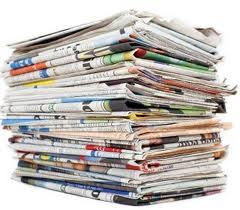 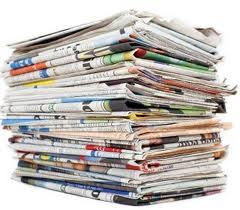 NEWSPAPER/MAGAZINES                        MILK and SOAP JUGS (#2 only)CORRUGATED CARDBOARD only                               (must be BROKEN DOWN)TIN CANS, andOFFICE PAPER/JUNK MAILAll other items will need to be thrown away as solid waste.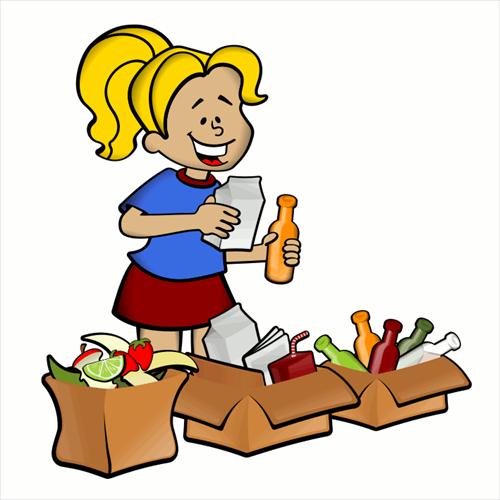 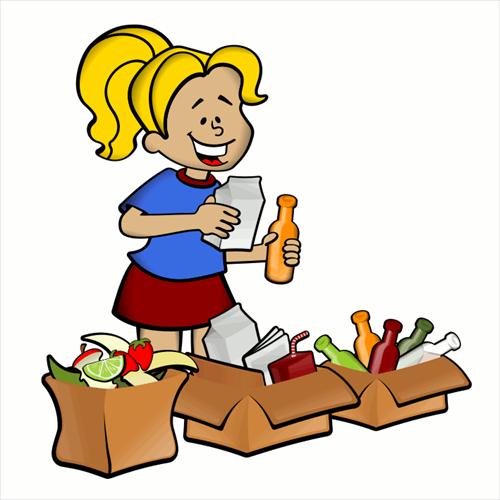 Bins will be well labeled To indicate where these items belong.This new process will take effect as of October 1, 2018.Any questions please contact the Town Office at 547-3159.Thank you for your cooperation & patience!